Nom :edmond halley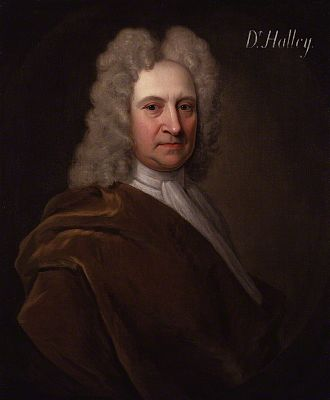 Nationalité :anglais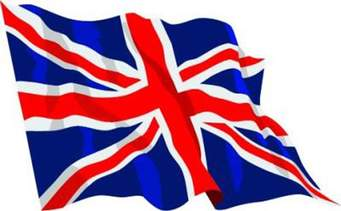 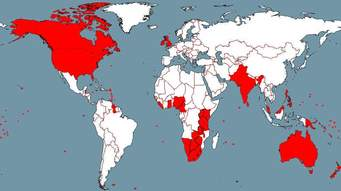 Période temps :1656 a 1742Découverte : période comète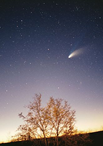 